Hamburg, 02.09.19Neuanbindung und Bestandsübertragung Sehr geehrte Damen und Herren, ich bitte Sie um Übertragung meiner Bestände von ______________ auf die Netfonds AG.Vielen Dank. Mit freundlichen GrüßenUnterschrift			:___________________________________Name					:___________________________________Anschrift				:___________________________________Vermittlernummer	:___________________________________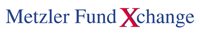 Von Unteragentur an:Netfonds AG Heidenkampsweg 7320097 HamburgFax: 040 - 822267-100          Metzler Fund Xchange (MFX)          Metzler Fonds-Vermögensverwaltung (MFVV)Metzler Fund Xchange						Fragebogen für Unteragenturen (Prüfung der Zuverlässigkeit)- von der Unteragentur und der Netfonds AG auszufüllen - * Angaben unbedingt erforderlichErklärung der Unteragentur: "Ich/wir willige(n) ein, dass bei der Creditreform Verband der Vereine Creditreform e.V. („Creditrefom“), Hellersbergstraße 12, 41460 Neuss, Daten über meine Person bzw. das Unternehmen eingeholt werden sowie Daten und Auskünfte über mich bzw. das Unternehmen an die Creditreform übermittelt werden. Insoweit befreie ich die Metzler FundServices GmbH bzw. das Bankhaus Metzler vom Bankgeheimnis. Diese Einwilligung ist freiwillig und kann jederzeit für die Zukunft widerrufen werden.“Zwischen der Netfonds AG und der Metzler FundServices GmbH besteht ein Vertriebsvertrag. Die Netfonds AG und die Unteragentur bestätigen jeweils mit ihrer Unterschrift, dass die Unteragentur über die einzuhaltenden Pflichten aus diesem Vertriebsvertrag mit der Netfonds AG aufgeklärt wurde. Weiterhin bestätigen sie, dass die Unteragentur die für den Vertrieb von Investmentfonds erforderlichen Erlaubnisse bzw. Genehmigungen besitzt und nicht in einer für diese Tätigkeit relevanten Weise vorbestraft ist. Auf Nachfrage wird die Netfonds AG der Metzler FundServices GmbH diese Nachweise (z.B. Handelsregisterauszug / Gesellschaftervertrag, polizeiliches Führungszeugnis) zur Verfügung stellen. Die Unteragentur wurde darauf hingewiesen, innerhalb von 6 Monaten einen Nachweis über eine Geldwäscheschulung zu erbringen. Die Netfonds AG bestätigt mit ihrer Unterschrift, die Zuverlässigkeit der Unteragentur in Sachen Geldwäsche überprüft zu haben. Eine Legitimationsprüfung der Unteragentur ist ebenfalls durch die Netfonds AG erfolgt.Die Netfonds AG und die Unteragentur bestätigen mit ihren Unterschriften weiterhin, dass sie von dem o. g. Unterstellungsverhältnis Kenntnis haben und diesem ausdrücklich zustimmen.__________________________________		________________________________Datum / Unterschrift Unteragentur 		Datum / Unterschrift / Stempel Netfonds AGMetzler Servicegesellschaft fürVertriebspartner mbHPostfach 20 02 1960606 Frankfurt am MainFirmenbezeichnung / Name Externe VermittlernummerVorstand / Geschäftsführung Vorstand / Geschäftsführung Vorstand / Geschäftsführung Name, Vorname1.1.Name, Vorname2.2.Name, Vorname3.3.Geburtsdatum 1.1.Geburtsdatum 2.2.Geburtsdatum 3.3.Telefon-Nr. 1.1.Telefon-Nr. 2.2.Telefon-Nr. 3.3.Email-Adresse 1.1.Email-Adresse 2.2.Email-Adresse 3.3.Ansprechpartner MFXGeburtsdatumGeschäftsadresse Geschäftsadresse Geschäftsadresse Straße PLZ, Ort Telefon-Nr. allgemein Telefax-Nr. Email-Adresse allgemein HomepageSteuernummer Umsatzsteuer- ID Steuerlicher Status(falls zutreffend bitte ankreuzen)Kleinunternehmer gem. §19 UStGZulassung (bitte ankreuzen!)Finanzanlagenvermittler gem. § 34f GewOZulassung (bitte ankreuzen!)Finanzdienstleistungsinstitut gem. § 32 KWGZulassung (bitte ankreuzen!)Vertraglich gebundener Vermittler nach § 2 Abs. 10 Satz 6 KWGStrukturanbindungStrukturanbindungStrukturanbindungStrukturanbindungStrukturanbindungNameVertriebspartner-NummerVertriebspartner-NummerVertriebspartner-NummerVertriebspartner-NummerNetfonds AG12220 MFX14736 MFVVNFS Netfonds Financial Service GmbH13688 MFX14737 MFVVArgentos AG14928 MFX14934 MFVV